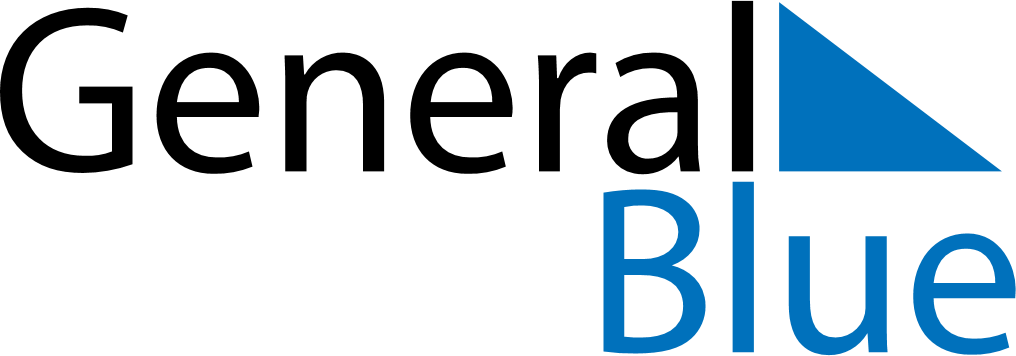 May 2025May 2025May 2025JamaicaJamaicaMondayTuesdayWednesdayThursdayFridaySaturdaySunday12345678910111213141516171819202122232425Labour Day262728293031